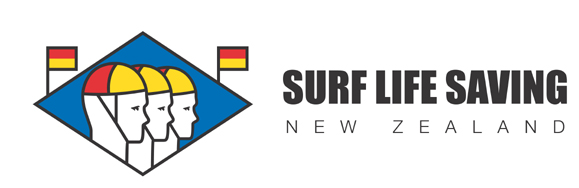 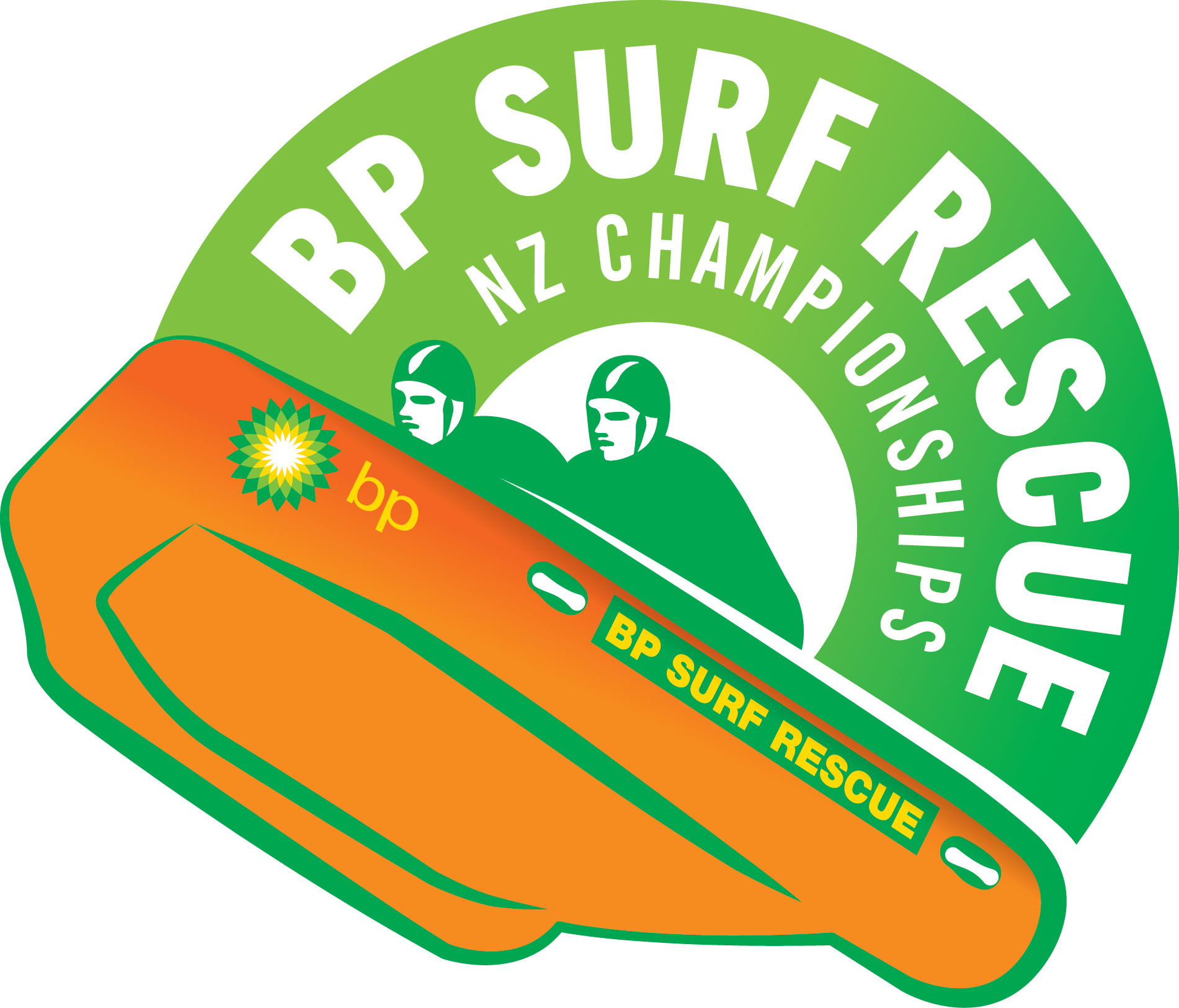 BP Surf Rescue New Zealand ChampionshipsTeams Change FormCLUB:							Signed:					   DATE:					Event:Team:Change out: Change IN: 